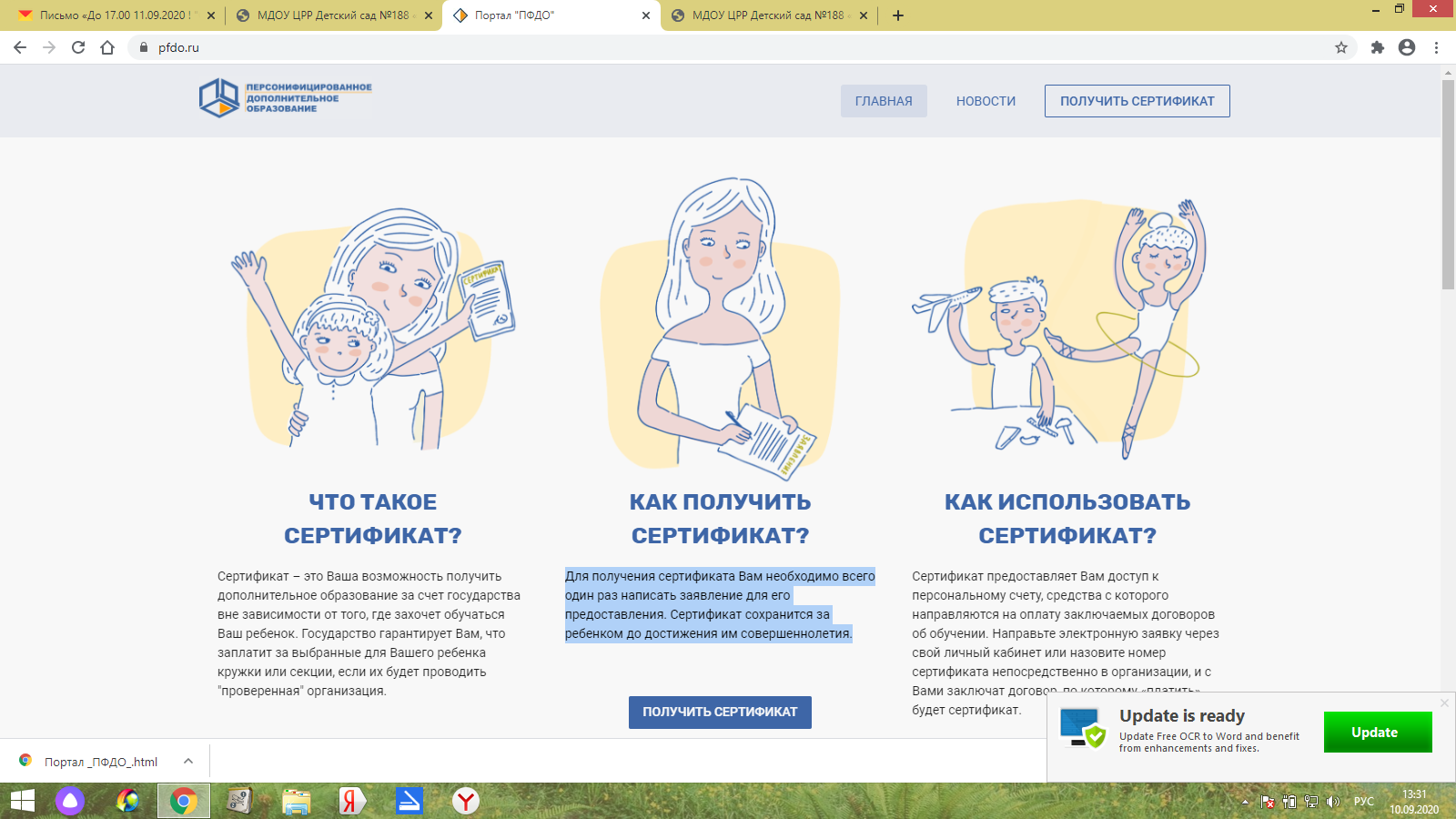 Как использовать сертификат?       Сертификат предоставляет Вам доступ к персональному счету, средства с которого направляются на оплату заключаемых договоров об обучении. Направьте электронную заявку через свой личный кабинет или назовите номер сертификата непосредственно в организации, и с Вами заключат договор, по которому «платить» будет сертификат.